1 АПРЕЛЬ – ДЕНЬ СМЕХА!Много радости и смехаМы хотим вам пожелать,Настроения, успехов,Никогда не унывать,И пусть первого апреляБудут шутки и приколы,Чтобы быть еще неделюВ настроении веселом.

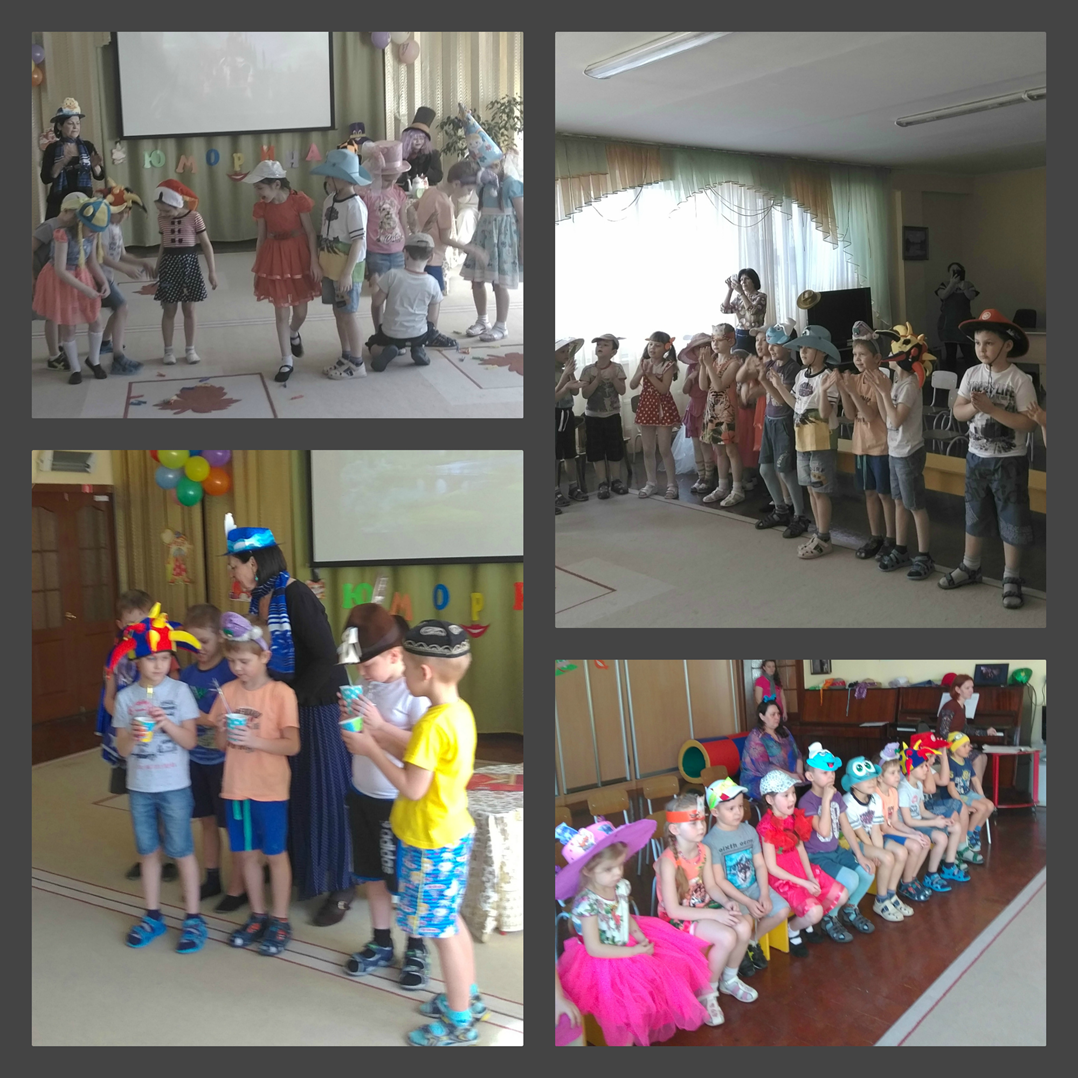 